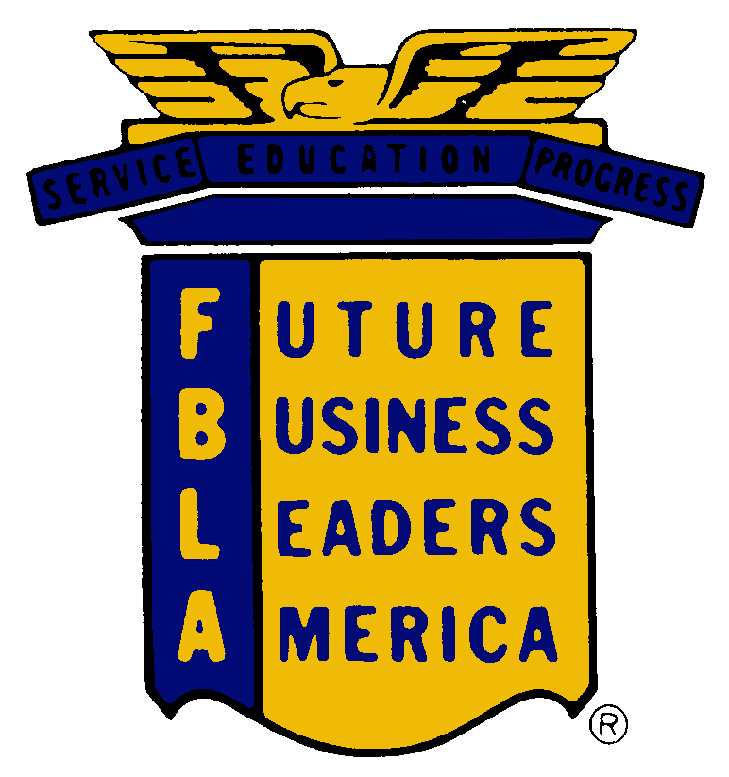 Do you want to join the First, Biggest, and Most Successful Student Business Organization in the world?Then join over 250,000 people in coming to Future Business Leaders of America!Opening Meeting:RoomDate